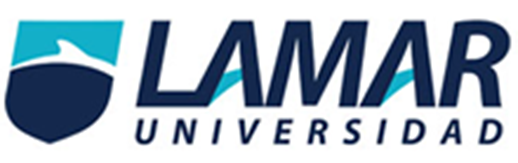 Rodrigo manuel moran zuñigaHabilidad verbalActividad 3 19/09/2016Campus hidalgo 16-ABEO3982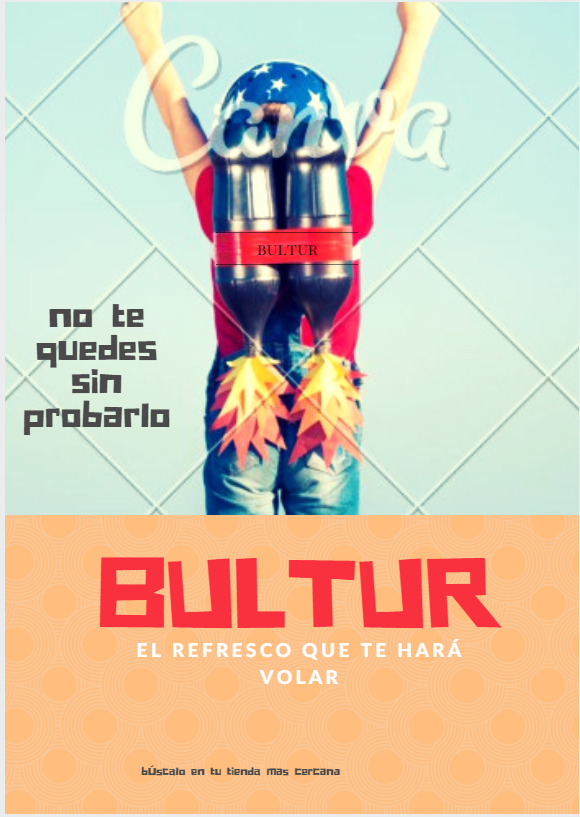 